SECRETARÍA DISTRITAL DE CULTURA, RECREACIÓN Y DEPORTECOMITÉ: SECTORIAL DE GESTIÓN Y DESEMPEÑOACTA No. 7 de 2021SESIÓN ORDINARIA VIRTUALFECHA: 28 de junio de 2021HORA: Desde las 2:00 p.m. hasta 4:00 p.m.LUGAR: Sesión ordinaria virtualINTEGRANTES DE LA INSTANCIA: SECRETARIA TÉCNICA:INVITADOS PERMANENTES: 	OTROS ASISTENTES A LA SESIÓN:DESARROLLO: siendo las 2:00 P.m., se da apertura al Comité Sectorial de Gestión y Desempeño, Sesión Ordinaria virtual del mes de junio de 2021, con la siguiente agenda:SEGUIMIENTO A LAS DECISIONES: COMPROMISOS Firma de quien preside la instancia: 		Firma de quien ejerce la Secretaría Técnica:Nicolás Francisco Montero			Sonia Córdoba AlvaradoSecretario de Despacho			Jefe Asesora de PlaneaciónSecretaría Cultura, Recreación y Deporte	Secretaría Cultura, Recreación y Deporte	Elaboró: Johanna A. Cendales M./Contratista Oficina Asesora de PlaneaciónNombreCargoEntidadAsisteAsisteObservacionesNombreCargoEntidadSíNoObservacionesNicolás Francisco MonteroSecretarioSecretaría Distrital de Cultura, Recreación y Deporte (SCRD)XNingunaMartha Rodríguez MartínezJefe de la Oficina Asesora de Planeación Instituto Distrital de Recreación y Deporte (IDRD)XDelegada mediante oficioAdriana María Cruz RiveraSubdirectora Administrativa y Financiera y Jefe de Oficina Asesora de Planeación Instituto Distrital de las Artes (IDARTES)XDelegada mediante oficioPatrick Morales ThomasDirector GeneralInstituto Distrital de Patrimonio Cultural (IDPC)XNingunaCatalina MoncadaGerente General (E)Canal CapitalXNingunaMargarita Díaz CasasDirectora GeneralFundación Gilberto Álzate Avendaño (FUGA)XNingunaCornelia María NisperuzaDirectora (E)Orquesta Filarmónica de Bogotá (OFB)XNingunaNombre CargoEntidadLucila Guerrero RamírezJefe Oficina Asesora de Planeación (E)Secretaría Cultura, Recreación y Deporte (SCRD)NombreCargoEntidadAsisteAsisteObservacionesNombreCargoEntidadSíNoObservacionesLizeth Jahira González VargasAlcaldesa Local de BosaAlcaldía Local de BosaXNinguna José Humberto Ruiz DelegadoSecretaría Distrital de Hacienda (SDH)XNingunaAndrés Podlesky BoadaDirector de Políticas Sectoriales de la Secretaría Distrital de PlaneaciónSecretaría Distrital de PlaneaciónXNinguna 
María Angelica Escarraga LópezProfesional especializada delegada de la
Veeduría DistritalVeeduría DistritalXNingunaHenry Samuel Murrain KnudsonSubsecretario Distrital de Cultura Ciudadana
y Gestión del ConocimientoSecretaría Cultura, Recreación y Deporte (SCRD)XNinguna María Del Pilar Ordóñez MéndezSubsecretaria de GobernanzaSecretaría Cultura, Recreación y Deporte (SCRD)XNinguna NombreCargoEntidadAsisteAsisteObservacionesNombreCargoEntidadSíNoObservacionesLuis Fernando Mejía CastroJefe Oficina Asesora de PlaneaciónFundación Gilberto Alzate Avendaño (FUGA)XNinguna Paloma Solano LópezAsesora de Planeación Canal CapitalXNinguna Luz Patricia Quintanilla ParraJefe Oficina Asesora de PlaneaciónInstituto Distrital de Patrimonio Cultural (IDPC)XNinguna Adriana María Cruz RiveraJefe de Oficina Asesora de Planeación (E)Instituto Distrital de las Artes (IDARTES)XNinguna Efraím García FernándezJefe Oficina de PlaneaciónOrquesta Filarmónica de Bogotá (OFB)XNinguna Martha Rodríguez MartínezJefe de la Oficina Asesora de PlaneaciónInstituto Distrital de Recreación y Deporte (IDRD)XNinguna Daniel José Téllez Vargas Asesor Gerencia GeneralCanal CapitalXNinguna Alejandra TrujilloOficina Asesora de PlaneaciónSecretaría Cultura, Recreación y Deporte (SCRD)XNinguna Catalina VeraOficina Asesora de PlaneaciónSecretaría Cultura, Recreación y Deporte (SCRD)XNinguna Jorge Joaquín MartínezOficina Asesora de PlaneaciónSecretaría Cultura, Recreación y Deporte (SCRD)XNinguna Eric RestrepoOficina Asesora de PlaneaciónSecretaría Cultura, Recreación y Deporte (SCRD)XNinguna Jhon VanegasOficina Asesora de PlaneaciónSecretaría Cultura, Recreación y Deporte (SCRD)XNingunaIconoDecisión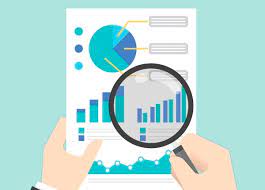 En la presente sesión se aprueba y valida por parte de los miembros del Comité, el cronograma de socialización del estado de avance de las Políticas de Gestión y Desempeño del MIPG, para que en cada sesión se compartan prácticas exitosas y lecciones aprendidas en la implementación de las políticas del MIPG (10 minutos por política).Síntesis: En la presente sesión del Comité se realiza la presentación de los resultados del Índice de Desempeño Institucional– IDI (FURAG) y se presenta la propuesta por parte de la SCRD de contar con un cronograma de socialización del estado de avance de las Políticas de Gestión y Desempeño del MIPG en las sesiones de los comités de julio a octubre, donde se compartan prácticas exitosas y lecciones aprendidas en la implementación de las políticas del MIPG (10 minutos por política).Síntesis: En la presente sesión del Comité se realiza la presentación de los resultados del Índice de Desempeño Institucional– IDI (FURAG) y se presenta la propuesta por parte de la SCRD de contar con un cronograma de socialización del estado de avance de las Políticas de Gestión y Desempeño del MIPG en las sesiones de los comités de julio a octubre, donde se compartan prácticas exitosas y lecciones aprendidas en la implementación de las políticas del MIPG (10 minutos por política).Fecha de la sesiónDD/MM/AAAAIconoInserte un icono que se asocie a la decisión tomadaDecisiónDecisiónSeguimiento26/02/2021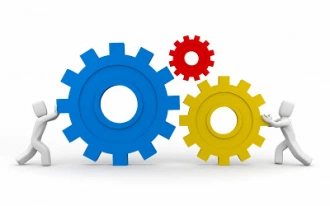 Aprobación Plataforma Estratégica Sectorial - PES 2020-2024Aprobación Plataforma Estratégica Sectorial - PES 2020-2024Se da por culminado este punto en la toma de decisiones puesto que fue aprobada la Plataforma e inicia la fase de formulación.26/02/2021Síntesis: En la sesión de febrero el Comité en Pleno aprueba la Plataforma Estratégica Sectorial - PES 2020-2024, la cual consta de misión, visión y 5 objetivos EstratégicosSíntesis: En la sesión de febrero el Comité en Pleno aprueba la Plataforma Estratégica Sectorial - PES 2020-2024, la cual consta de misión, visión y 5 objetivos EstratégicosSíntesis: En la sesión de febrero el Comité en Pleno aprueba la Plataforma Estratégica Sectorial - PES 2020-2024, la cual consta de misión, visión y 5 objetivos EstratégicosSe da por culminado este punto en la toma de decisiones puesto que fue aprobada la Plataforma e inicia la fase de formulación.25/05/2021Citación a sesión de Comité Extraordinario para aprobación y validación de las ponderaciones e indicadores del Plataforma Estratégica Sectorial – PESCitación a sesión de Comité Extraordinario para aprobación y validación de las ponderaciones e indicadores del Plataforma Estratégica Sectorial – PESSe da por culminado este punto en la toma de decisiones puesto que se realizó sesión extraordinaria el 8 de junio para la aprobación y validación por parte de los Directivos de las Entidades del Sector de las ponderaciones e indicadores del Plataforma Estratégica Sectorial – PES.25/05/2021Síntesis: En la presente sesión del Comité se presenta el resultado final de las mesas técnicas con las entidades de la herramienta de seguimiento del PES con el fin de aprobar y validar los indicadores y ponderaciones asociadas a los objetivos estratégicos y estrategias del Plan Estratégico Sectorial – PES por parte de los Directores de las Entidades.Síntesis: En la presente sesión del Comité se presenta el resultado final de las mesas técnicas con las entidades de la herramienta de seguimiento del PES con el fin de aprobar y validar los indicadores y ponderaciones asociadas a los objetivos estratégicos y estrategias del Plan Estratégico Sectorial – PES por parte de los Directores de las Entidades.Síntesis: En la presente sesión del Comité se presenta el resultado final de las mesas técnicas con las entidades de la herramienta de seguimiento del PES con el fin de aprobar y validar los indicadores y ponderaciones asociadas a los objetivos estratégicos y estrategias del Plan Estratégico Sectorial – PES por parte de los Directores de las Entidades.Se da por culminado este punto en la toma de decisiones puesto que se realizó sesión extraordinaria el 8 de junio para la aprobación y validación por parte de los Directivos de las Entidades del Sector de las ponderaciones e indicadores del Plataforma Estratégica Sectorial – PES.08/06/2021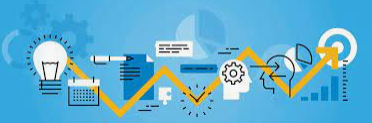 Aprobación y validación de los indicadores y ponderaciones asociados Plan Estratégico Sectorial – PESSe da por culminado este punto en la toma de decisiones puesto que fueron aprobados y validados los indicadores y ponderaciones asociados Plan Estratégico Sectorial – PES08/06/2021Síntesis: En la presente sesión del Comité se presenta el resultado final de las mesas técnicas con las entidades de la herramienta de seguimiento del PES con el fin de aprobar y validar los indicadores y ponderaciones asociadas a los objetivos estratégicos y estrategias del Plan Estratégico Sectorial – PES por parte de los Directores de las Entidades.Síntesis: En la presente sesión del Comité se presenta el resultado final de las mesas técnicas con las entidades de la herramienta de seguimiento del PES con el fin de aprobar y validar los indicadores y ponderaciones asociadas a los objetivos estratégicos y estrategias del Plan Estratégico Sectorial – PES por parte de los Directores de las Entidades.Síntesis: En la presente sesión del Comité se presenta el resultado final de las mesas técnicas con las entidades de la herramienta de seguimiento del PES con el fin de aprobar y validar los indicadores y ponderaciones asociadas a los objetivos estratégicos y estrategias del Plan Estratégico Sectorial – PES por parte de los Directores de las Entidades.Se da por culminado este punto en la toma de decisiones puesto que fueron aprobados y validados los indicadores y ponderaciones asociados Plan Estratégico Sectorial – PESCompromisosCompromisosEntidadFecha límite para su cumplimientoSeguimiento y cierres de acciones1Revisar el estado de avance de las metas, para poder ajustar ya sea el reporte o la programación de las metas PDD y metas proyecto de inversión que permitan dar cuenta del cumplimiento, en especial de la ejecución de las metas que al corte del primer trimestre presentan un avance en cero. TODAS LAS ENTIDADESJulio, previo al cargue del seguimiento a junio 30 2021OFB: las metas de nuestros proyectos de inversión no presentan rezagos que ameriten hacer su reprogramaciónFUGA: en este momento está previsto reporte en ceros de las siguientes metas de proyecto, no obstante, lo anterior, está previsto el cumplimiento de estas al corte del 31 de diciembre de 2021: PI 7682 Desarrollar 4 programa de formación de públicos desde las acciones de las artes vivas y musicales y/o plásticas y visuales.PI 7674 Ejecutar el 100% de las obras de reforzamiento estructural y adecuación de bienes de interés cultural y de intervención en el espacio público.PI 7713 Desarrollar 7 laboratorios de cocreación y otros procesos de cualificación de productos del ecosistema cultural y creativo del centro; Apoyar la realización de 8 mercados o la participación de agentes en espacios de circulación o promoción; realizar 4 procesos de articulación para que los emprendedores puedan acceder a financiación; Diseñar y poner en marcha 1 plataforma digital que facilite la circulación y consumo de los bienes, contenidos y servicios ofertados por los actores culturales y creativos del centro.PI 7760: Generar 200 contenidos audiovisuales para la promoción del centro, a través de alianzas interinstitucionales con medios de comunicación de la ciudad.SCRD: PI. 7654: se ajusta la programación de la meta 1 "Diseñar 6 documentos de lineamientos técnicos para la formulación de proyectos de infraestructura cultural, la gestión de equipamientos culturales para la ciudad de Bogotá y la selección y priorización de posibles beneficiarios de la contribución parafiscal de los Espectáculos Públicos de las Artes Escénicas." para mostrar avance a partir del mes de septiembre y la meta 2 "Asistir técnicamente 10 Proyectos de infraestructura cultural" se mantiene programada para el cuarto trimestre del año, siendo esta última la que le aporta directamente a la meta sectorial del PDD No. 151. En la meta 3 "Realizar 68 encuentros ciudadanos (virtuales y presenciales) para promover la apropiación, fortalecimiento del tejido social e involucramiento en los proyectos de infraestructura cultural" se incrementa su valor en la vigencia y el cuatrienio, para evitar la sobreejecución de la misma.PI. 7886: se revisó la programación de la meta 3 "Realizar 600 visitas para el seguimiento a las gestiones sobre la protección del patrimonio cultural de la ciudad", incrementando su valor en la vigencia y el cuatrienio, para evitar la sobreejecución de la misma.PI 7879: se revisó la meta 2 "Diseñar y acompañar la implementación de 13 estrategias de cultura ciudadana en torno a los temas priorizados por la administración Distrital" con el fin de evidenciar sus avances a partir del tercer trimestre de la vigencia y no del cuarto como estaba previsto inicialmente ya que le aporta directamente a la meta sectorial del PDD No. 475.PI 7650: se revisó la programación de la meta 5 "Realizar 1.650 contenidos culturales que aporten a la apropiación social de los programas de fomento con énfasis territorial y poblacional", incrementando su valor en la vigencia y el cuatrienio, para evitar la sobreejecución de la misma.IDPC: con corte a junio de 2021, el IDPC reportó con avance cero, PI 7601, meta 2 “beneficiar a 30 personas en el proceso de formación a formadores en patrimonio cultural”, la cual reportará avance entre el tercer y cuarto trimestre, según lo programado. Las demás metas también se cumplirán al finalizar la presente vigencia y el avance reportado a junio corresponde a la programación establecida. PI 7611, meta 1: (meta Plan de Desarrollo) - “realizar intervenciones en Bienes de Interés Cultural de Bogotá”, se modificó a 270 intervenciones en Bienes de Interés Cultural y se distribuyó la diferencia en las demás vigencias del Plan.IDARTES: las metas de proyectos de inversión a cargo de la entidad no presentan rezagos por lo que no requiere hacer su reprogramación.IDRD:La meta PDD No. 141. “Implementar 0.28 estrategia que articule el deporte en el Distrito Capital, para el desarrollo en la base deportiva”, está programada para su cumplimiento a partir del segundo trimestre de la vigencia 2021. A 30 de junio de 2021 la meta presenta un avance de 0.13 con la realización de las siguientes acciones: *Se beneficiaron 3.726 niños, niñas y adolescentes con procesos de iniciación y formación deportiva en el Distrito Capital.*Se prepararon 1549 niños, niñas, adolescentes, jóvenes y adultos de los cuales 1179 corresponden al sector convencional y 370 al sector paralímpico, se recalca el trabajo desarrollado en pro de la clasificación para los Juegos olímpicos.*Se realizaron dos eventos deportivos: El primero de ellos en el marco de La Vuelta a Colombia realizada del 16 al 25 de abril para el género masculino, tuvo un recorrido de 1.190 kilómetros que inicio en Yopal y finalizó en Bogotá, en donde el IDRD en articulación con la Federación realizó la organización de la etapa 10, circuito Parque Nacional; se presentaron 173 corredores divididos en 25 equipos, cinco de ellos continentales, correspondientes al género masculino y el segundo evento deportivo fue la Copa mundo BMX - Apoyo a ligas realizado el 29 y 30 de mayo, siendo el último evento clasificatorio a los Juegos Olímpicos de Tokio. La ejecución y cumplimiento de la meta No. 144. “Fortalecer 20 Consejos Locales de Deporte, Recreación, Actividad física, Parques, Escenarios y Equipamientos Recreativos y Deportivos – DRAFE” está programada para el cuarto trimestre de 2021, con la realización de un Foro de Política Pública denominado Deporte, Recreación, Actividad física, Parques y Equipamientos Recreativos DRAFE. A 30 de junio se ha adelantado los procesos contractuales de elementos de papelería, suministros, uniformes para los consejeros DRAFE y la logística para la realización del Foro.2Con respecto a la meta Plan a cargo del IDRD que no presenta programación en la vigencia 2021, será reprogramada para el seguimiento con corte a 30 de junio en el sistema SEGPLAN.IDRDReprogramación: julioEn el seguimiento con corte a 30 de junio en el sistema SEGPLAN se realizó la reprogramación de la meta Plan de Desarrollo “Construcción 5 de escenarios y/o parques deportivos” con la siguiente programación: 2021: 3.3 y 2022: 1.73Se espera tener los resultados del Mapeo de las tres localidades a finales de 2021FUGAPliegos: 15 de mayoContratación: julio 2021Ejecución: diciembre 2021El proceso contractual avanza de acuerdo con el cronograma previsto. E 27 de julio de 2021 está prevista la adjudicación del contrato para la caracterización y mapeo a partir de la metodología ya definida para tal efecto.4Reunión con los jefes de oficinas de planeación para incluir indicadores en el PES direccionados a visibilizar las acciones de reactivación y mitigación económica del sectorSCRD22/06/2021Se realizó la reunión por lo tanto se da como culminado este compromiso